SunSmart Sample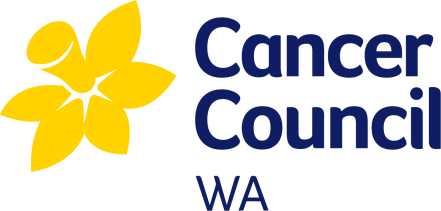 UV Sun Protection PolicyAdapt this policy in consultation with your school community to suit your school context.[School Name]BackgroundSkin damage, including skin cancer, is the result of cumulative exposure to ultraviolet radiation (UV) from the sun. UV damage begins to accumulate during childhood and adolescence and is associated with an increased risk of skin cancer later in life. As students and staff are at school during times of peak UV radiation, schools play a major role in providing an environment that minimises exposure and encourages long-term sun protective behaviours.  AimOur Sun Protection Policy has been developed to ensure that all students, staff, parents and visitors attending [school name] are protected from skin damage caused by harmful ultraviolet (UV) radiation from the sun. ImplementationThis policy is to be implemented when the forecast average monthly UV Index in our area is 3 or above (available from www.bom.gov.au). Throughout Western Australia, UV levels reach 3 or above during all school terms. The sun protection practices outlined in this policy will be applied to all school activities, including sports carnivals, excursions and camps. Provisions will be made for students who do not have adequate sun protective clothing or hats and these students will not be excluded from play or physical activity, though activities may be restricted to shaded areas. ProceduresScheduling outdoor activitiesWhere possible, we schedule outdoor activities such as assemblies, outdoor lessons, sport and physical education to occur when the UV Index is below 3. When this is not possible activities are scheduled as far from 12 noon as possible to avoid peak UV times. When outdoor activities are scheduled at times when the UV Index is 3 or higher, maximum use is made of shade, sunscreen, hats and long clothing to protect students and staff. We require students, staff and parent helpers to wear broad-brimmed, bucket or legionnaires style hat, sun protective clothing and sunscreen for all camps, sports and excursions. These items will be listed on the parent permission form.ShadeWe ensure there is adequate provision of shade within the school grounds for students and staff, particularly in areas in high use areas, for example, popular play areas, where children eat lunch, canteen, and outdoor lesson areas.We encourage staff and students to use shaded areas when outside.Students who do not have appropriate hats or sun protective clothing are asked to play in the shade or a suitable area protected from the sun.We ensure that adequate shade is provided at sporting carnivals and outdoor events.Shade provision is considered in plans for future buildings, grounds and playground equipment. HatsWe require students and staff to wear a broad-brimmed, bucket or legionnaires style hat that protects the face, neck, ears and crown of the head whenever they are outside.Students without hats will remain protected from the sun and encouraged to play in shaded areas. We encourage parents and visitors to wear broad-brimmed, bucket or legionnaires style hats when participating in and attending outdoor school activities.ClothingCool, loose-fitting sun protective clothing is included in our school uniform / dress code and sports uniform. It includes shirts with collars and elbow length sleeves, and longer dresses and shorts.  Staff and students are required to wear a rash vest or similar top for swimming/water activities (may not be appropriate for short periods of competitive swimming).SunscreenSunscreen is available and accessible to staff and students in classrooms and around the school grounds e.g. at the school office or canteen. Sunscreen is listed as an item students are required to buy for the school year.All students and staff will apply SPF30 or higher broad-spectrum water resistant sunscreen 20 minutes before going outdoors e.g. prior to school, before lunch, PE lessons, sports, excursions etc.Staff will ensure that sunscreen is reapplied to the students and themselves every two hours or more frequently if it is washed or wiped off.Sunscreen will be stored in a cool place, out of the sun.The occupational safety and health representative will monitor the expiry date of sunscreen and discard when out of date.Sunglasses (optional)Where practical, students are encouraged to wear close-fitting, wrap-around sunglasses that meet the Australian Standard 1067 (Sunglasses: Category 2,3 or 4).Role modelling and occupational health and safetyTo support health and safety legislation, staff are required to wear sun protective hats when supervising students.Staff, students and visitors will act as positive role models and demonstrate SunSmart behaviour when attending school by:wearing sun protective clothingapplying SPF30 or higher broad-spectrum water resistant sunscreenwearing a sun protective hat (broad-brimmed, bucket or legionnaires style)using and promoting shadewearing sunglasses that meet the Australian Standard 1067.EducationPrograms on sun protection are included in the curriculum for all year levels. Informing the school communitySun protection is communicated to staff, families and visitors via newsletters, social media, assemblies, daily messages, whole school activities, and parent and staff meetings.Families and visitors are encouraged to role model sun protection measures when attending outdoor activities.
Policy monitoring and reviewThe sun protection policy will be made available to staff and parents. Parents are informed of this sun protection policy when they enrol their child/children. All new employees are briefed on the sun protection policy.The policy is monitored regularly and reviewed every three years.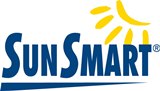 Date for review: ________________							Cancer Council Western AustraliaP:  (08) 9388 4351		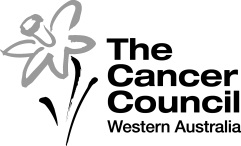 E:   sunsmart@cancerwa.asn.auW: www.generationsunsmart.com.auLast updated: Jan 2022Support Sun Care Safetyhttps://ikon.education.wa.edu.au/-/support-sun-care-safety/Develop sun protection practicesEncourage sun protectionProvide shaded areasStudent Health Care in Public Schools policy and procedures (2015) Version 3.6https://ikon.education.wa.edu.au/-/access-the-student-health-care-in-public-schools-policy-and-procedures/ https://www.education.wa.edu.au/web/policies/-/student-health-care-in-public-schools-policy 